Lekcja otwarta			Opole 19.10.2020Prowadząca: Agnieszka DudzicRodzaj zajęć: Rewalidacja indywidualnaTemat : Budzimy zmysły ( spostrzegania, słyszenia, powonienia) Uczeń z problemami:Deficyty wynikające z Zespołu Aspergera oraz zaburzeniem integracji sensorycznej,Słaba koncentracja uwagi, Mylenie stron,Niechęć do współpracy,Nadmierna ruchliwość,Duże napięcie emocjonalne podczas kontaktu z osobami „obcymi”,Cele ogólne:Rozwijanie analizy i syntezy słuchowej,Doskonalenie pamięci słuchowej,Rozwijanie analizy i syntezy wzrokowej,Doskonalenie pamięci wzrokowej,Rozwijanie dużej i małej motoryki.Cele edukacyjne:Definiowanie usłyszanych dźwięków,Poprawne spostrzeganie rzeczywistości,Właściwe różnicowanie stron (prawa, lewa),Logiczne wnioskowanie.Cele terapeutyczne:Nauka współpracy,Koncentracja uwagi,Zachowanie stabilizacji emocjonalnej,Rozwijanie koordynacji ruchowej, orientacji w schemacie ciała,Środki dydaktyczne:Płyta CD z nagranymi dźwiękami,Komputer,Obrazki ilustrujące słyszane dźwięki,Plastikowe kubeczki,Artykuły spożywcze:Cytryna,Mandarynka,Cebula,Perfumy. Karteczki: nazwami produktów,Kolorowe karteczki,Opisem prawa/ lewa strona.Miękka piłka,Taśma klejąca.Część wstępna:Przywitanie się z uczniem,Przedstawienie toku zajęć,Zmotywowanie do aktywnego uczestnictwa w zajęciach,Wprowadzenie pozytywnego nastawienia do zajęć poprzez żarty.Część główna:Rozpoznawanie/ zapamiętanie usłyszanych dźwięków (ad 1),Odnalezienie odpowiednich ilustracji i ułożenie ich w kolejności w jakiej wystąpiły po sobie dźwięki (ad 2),Omówienie pod względem emocji i nastrojów panujących na ilustracjach,Nauczyciel opisuje postać z ilustracji, uczeń odnajduje tą właściwą (ad3),j.w zmiana ról,Uczeń zapamiętuje co znajduje sią na tablicy, odwraca się a następnie odgaduje co się zmieniło,Zamalowywanie małych kartek, rozwieszenie ich w sali, na sygnał odnajdywanie określonych kolorów w danej kolejności,Stojąc tyłem do nauczyciela, uczeń odwraca się na sygnał (prawa, lewa strona), łapie piłkę,Uczeń ma za zadanie odgadnąć co kryje się pod kubeczkiem używając do tego zmysłu powonienia. Do danego kubeczka przyczepia kartkę, która musi znaleźć w przestrzeni sali (ad4).Cześć końcowa:Wyciszenie ucznia,Omówienie zajęć,Podziękowanie za współpracę,Stała część zajęć ( rozliczenie ze zbieranych motywek)Ad1Zestaw 1Krzyk spowodowany uderzeniem młotkiem w palecŚmiech mężczyzny,Ziewanie.Zestaw 2Strzelanie z broni,Bicie serca,Pisanie na klawiaturze.Zestaw 3Płacz kobiety,Płacz dziecka,Rozpacz mężczyzny,Zestaw 4Śmiech kobiety,Śmiech mężczyzny,Śmiech bawiących się dzieci,Zestaw 5Śmiech kobiety,Przeraźliwy krzyk kobiety,Szept kobiety.Ad2Zestaw 1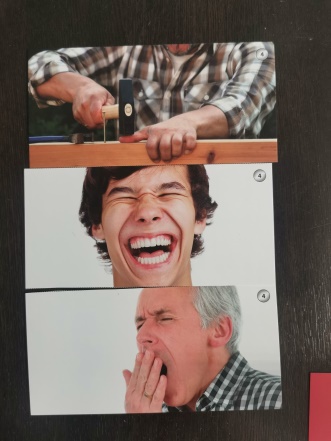 Zestaw 2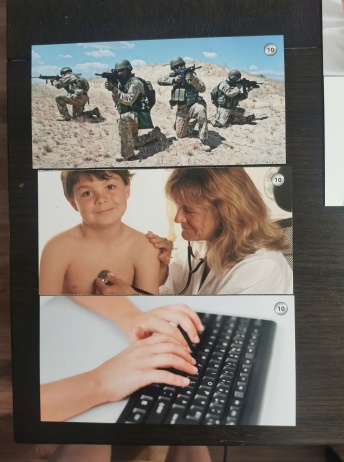 Zestaw 3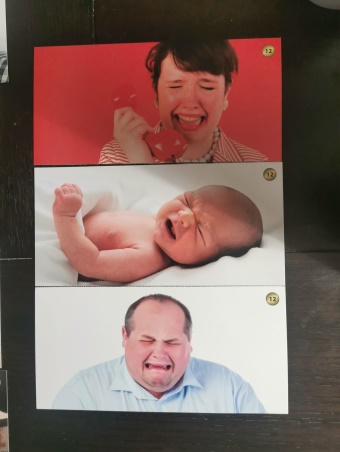 Zestaw 4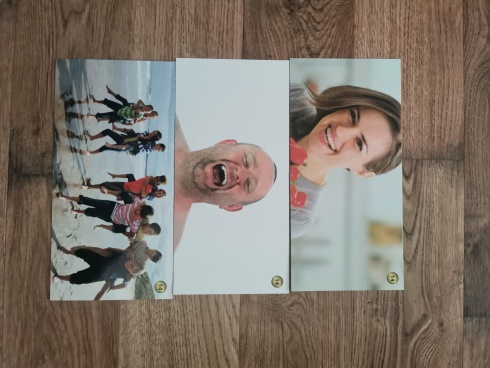 Zestaw 5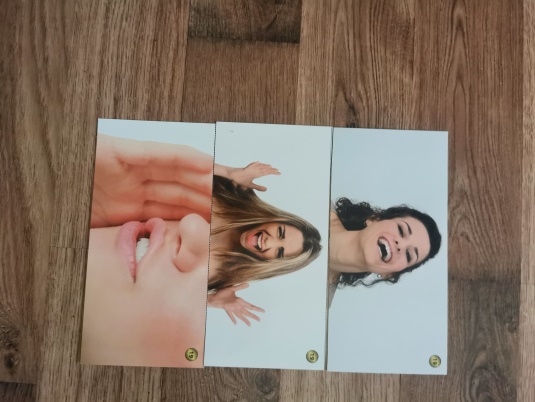 Ad3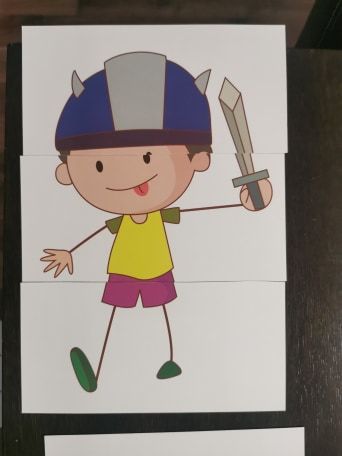 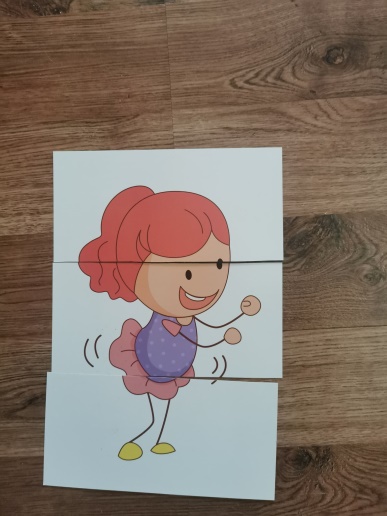 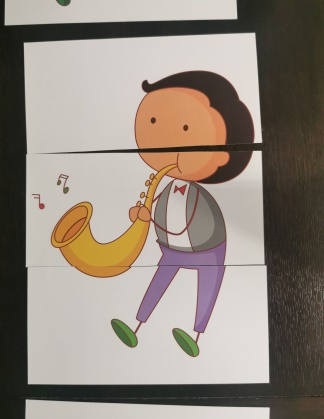 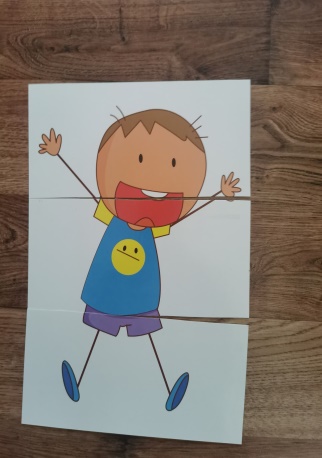 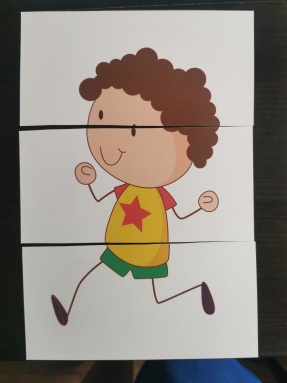 Ad4Kubek 1 – cebulaKubek 2- perfumyKubek 3- mandarynkaKubek 4- cytrynaKubek 5-nic